Publicado en España el 09/08/2017 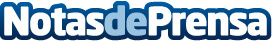 La mayoría de pymes tiene un logotipo que afecta negativamente a su imagenGran parte del tejido empresarial español descuida su imagen corporativa por falta de inversión en su estrategia de marketing. El diseño de la imagen empresarial y el logo es uno de los aspectos más importantes para construir la identidad de marca
Datos de contacto:NataliaNota de prensa publicada en: https://www.notasdeprensa.es/la-mayoria-de-pymes-tiene-un-logotipo-que_1 Categorias: Comunicación Marketing Emprendedores Recursos humanos Consultoría http://www.notasdeprensa.es